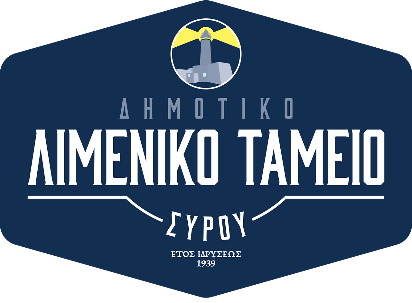 ΕΝΤΥΠΟ ΓΙΑ ΛΙΜΕΝΙΚΑ ΣΚΑΦΗΕΝΤΥΠΟ ΓΙΑ ΛΙΜΕΝΙΚΑ ΣΚΑΦΗΕΝΤΥΠΟ ΓΙΑ ΛΙΜΕΝΙΚΑ ΣΚΑΦΗΕΝΤΥΠΟ ΓΙΑ ΛΙΜΕΝΙΚΑ ΣΚΑΦΗΕΝΤΥΠΟ ΓΙΑ ΛΙΜΕΝΙΚΑ ΣΚΑΦΗΕΝΤΥΠΟ ΓΙΑ ΛΙΜΕΝΙΚΑ ΣΚΑΦΗΕΝΤΥΠΟ ΓΙΑ ΛΙΜΕΝΙΚΑ ΣΚΑΦΗΕΝΤΥΠΟ ΓΙΑ ΛΙΜΕΝΙΚΑ ΣΚΑΦΗΕΝΤΥΠΟ ΓΙΑ ΛΙΜΕΝΙΚΑ ΣΚΑΦΗΕΝΤΥΠΟ ΓΙΑ ΛΙΜΕΝΙΚΑ ΣΚΑΦΗΕΝΤΥΠΟ ΓΙΑ ΛΙΜΕΝΙΚΑ ΣΚΑΦΗΟΝΟΜΑ:ΟΝΟΜΑ:ΟΝΟΜΑ:ΕΠΩΝΥΜΟ:ΕΠΩΝΥΜΟ:ΕΠΩΝΥΜΟ:ΣΚΑΦΟΣ:ΣΚΑΦΟΣ:ΣΚΑΦΟΣ:ΛΕΜΒ/ΝΗΟΛ:ΛΕΜΒ/ΝΗΟΛ:ΠΕΡΙΟΧΗ:ΠΕΡΙΟΧΗ:ΠΕΡΙΟΧΗ:ΜΗΚΟΣ:ΜΗΚΟΣ:ΜΗΚΟΣ:Α.Φ.Μ.:Α.Φ.Μ.:Α.Φ.Μ.:Δ.Ο.Υ.:Δ.Ο.Υ.:ΠΟΛΗ:ΠΟΛΗ:ΠΟΛΗ:ΔΙΕΥΘΥΝΣΗ:ΔΙΕΥΘΥΝΣΗ:ΔΙΕΥΘΥΝΣΗ:Τ.Κ.:Τ.Κ.:Τ.Κ.:ΤΗΛ.:ΤΗΛ.:ΤΗΛ.:                                        Υπογραφή                                        Υπογραφή                                        Υπογραφή                                        Υπογραφή                                        Υπογραφή                                        Υπογραφή                                        Υπογραφή                                        Υπογραφή                                        ΥπογραφήΗμερομηνίαΗμερομηνία